7 классТема: Производство: затраты, выручка, прибыль.Тип урока: комбинированныйЦели: 	сформировать представление о процессе производства;развитие умения анализировать экономические процессы,формирование навыков рационального экономического поведения;Основные понятия: производство, издержки производства, разделение труда, прибыль.Оборудование: учебник, поурочные разработки А.В. Поздев, задача.Ход урока:Организационный момент.Актуализация знаний учащихся по теме «Золотые руки работника»Проверка домашнего задания - рассказ родителей, бабушек, дедушек о том, как они выбрали свою профессию.Опрос.1. Из чего складывается мастерство работника?2.Кого называют высококвалифицированным специалистом?3.От чего зависит заработная плата наемного работника? Как можно оценить труд  человека?4.Какую роль играет показатель производительности труда?5. Дать характеристику труда: учителя, юриста, токаря.6. Кем ты хочешь быть? Почему?7. Что нужно,  что бы быть успешным в профессии? Как правильно сделать профессиональный выбор?8.  Что необходимо учитывать при выборе профессии?9. Почему люди меняют профессию, стремятся получить несколько специальностей?Словарный диктант (пособие стр192)Изучение нового материала.План:Что и как  производить?Затраты производства.Все ли выгодно производить?Почти все, что нам необходимо не существует в природе в готовом виде и в нужном для удовлетворения потребностей,  люди должны постоянно заниматься производством. Производство – это процесс создания различных видов экономического продукта.Вспомним как развивалось производство. 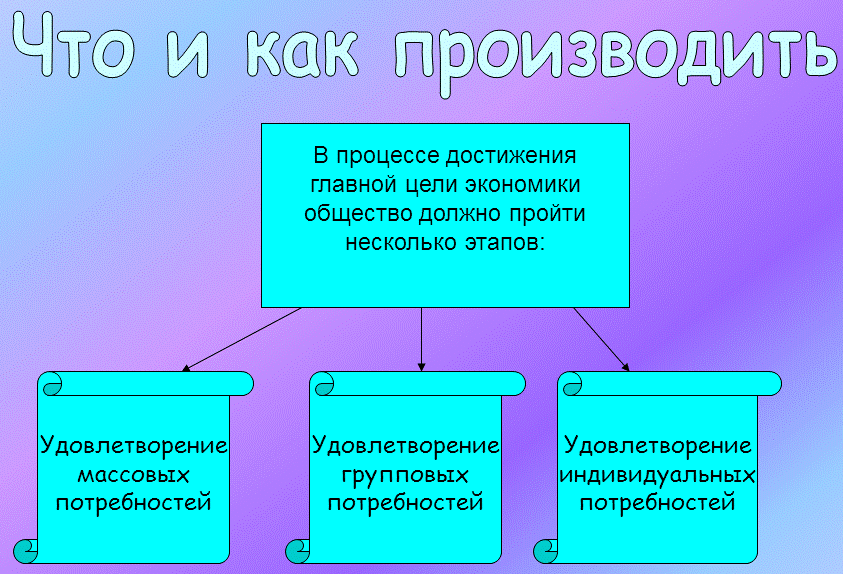 Виды производства:Массовое производствоМассовое производство с применением конвейераПроизводство небольших партий товаровИндивидуальное производство, производство уникальных товаров и услуг.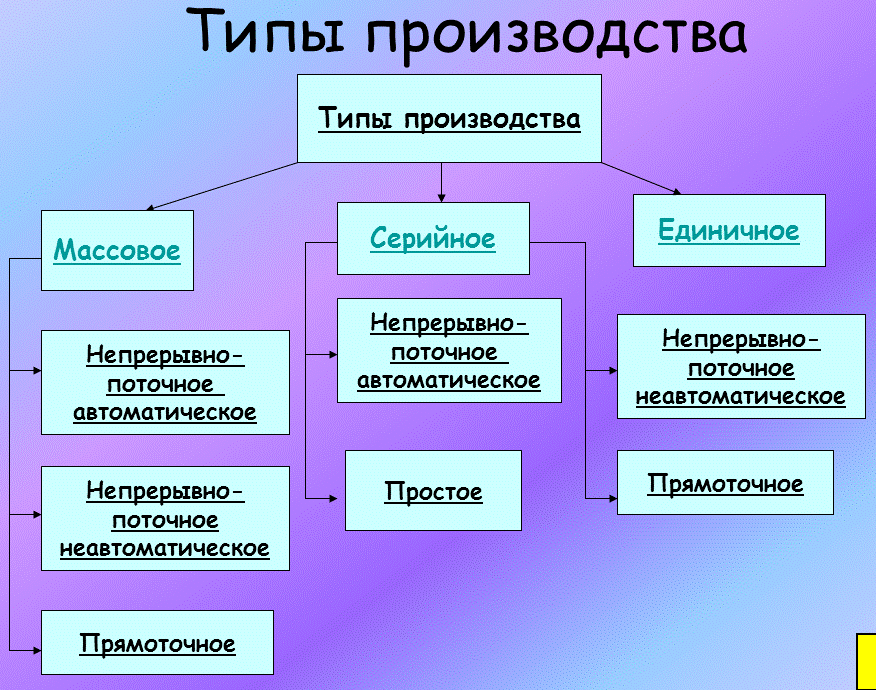 В разные периоды  истории мыслители размышляли над проблемой как улучшить жизнь, увеличить производство. Познакомимся с отрывком из сочинения И.Т. Посошкова.  стр.155. 3—6 абзац. Что предлагал Посошков для подъема экономики в стране? - прилежно работать;- экономия во всем;- развитие промышленности.2. Нельзя производить блага без использования ресурсов (сырья, материалов, труда, услуг, финансов). Познакомимся с основными ресурсами  необходимыми для выпуска товаров или оказания услуг.  Для каждого производства необходимы свои факторы производства. Затраты меняются  того как меняется производимый товар и его количество. 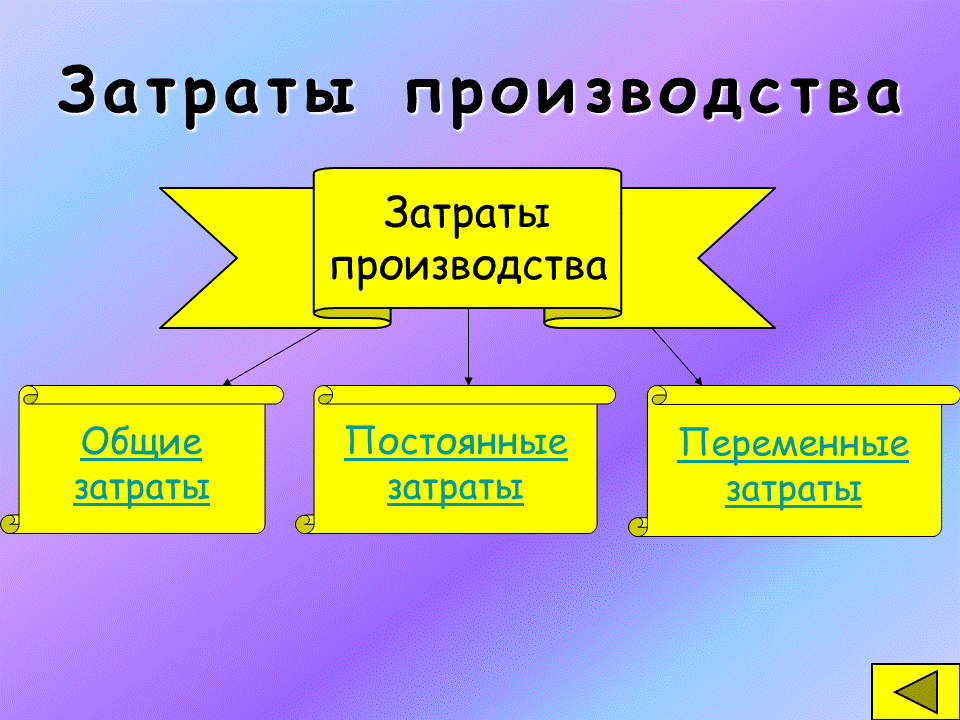  Общие затраты производителя – расходы на приобретение всех ресурсов, необходимых для производства определенного количества продукции.Постоянными называются затраты, которые не изменяются в зависимости от изменения объема производства. ( Например: плата за аренду помещения, оплата труда управляющего персоналом.)Переменными называются затраты, величина которых меняется в зависимости от изменения объема выпуска продукции. (Например: расходы на сырье, электроэнергию, транспорт, сдельную оплату труда работников.)3.  Все ли выгодно производить? Давайте вспомним, какова цель производителя? К чему он стремиться в первую очередь?  (Производитель старается организовать производство такого товара, чтобы после его продажи получить выручку, которая не только возместит его расходы, но и даст дополнительные деньги.)Задание: найдите в учебнике ответы на эти вопросы стр. 112.Что такое прибыль?Прибыль – повышение доходов от продажи товаров или услуг над затратами на их производство и  реализацию.  Формула, которая позволяет определить прибыль производителя:Как можно увеличить прибыль?Сократить зарплатуНе платить налогиУменьшить расходы на сырьеИспользовать новые технологииСократить рабочихЗакрепление изученного материала.ПОДУМАЙ!Ты – владелец кондитерской фабрики . На фабрике выпускается фирменное печенье «Орешек», для выпечки которого используется особый сорт орехов. В этом году орехи не уродились. Можно завозить орехи из другой страны, но они не такие вкусные и стоят дороже.Какое решение ты примешь, чтобы не потерять покупателей?Домашнее задание.Прочитать § 10.Подготовить сообщение о Г. Форде и его конвейере  (1 учащийся)Решить задачу.Владелец фирмы вёл свою документацию крайне не аккуратно. Он пропустил часть записей о затратах производства фирмы. Некоторые из них удалось восстановить по сохранившимся документам. Они составили: расходы на аренду помещения – 25 тыс. руб., зарплата рабочих – 50 тыс. руб., расходы на покупку сырья – 75 тыс. руб., транспортные расходы – 20 тыс. руб. известно, что постоянные затраты производства составили 100 тыс. руб. найдите общие и переменные затраты.Решение: поскольку из перечисленных затрат только аренда помещения относится к постоянным затраты, то сложив остальные, можно найти переменные затраты фирмы.50 000 + 74 000 + 20 000 = 145 000 – переменные затраты.145 000 + 100 000 = 245 000.Ответ: общие затраты составляют 245 000 руб.Подведение итогов урока.ВЫРУЧКА-ИЗДЕРЖКИ=ПРИБЫЛЬ